Ma bohème, Arthur Rimbaud							  FICHE APPRENANTNiveau A2/B1Activité de mise en route – L’animationDans la liste ci-dessous, entourez les éléments que vous avez vus dans l’animation : Activité 1 : Compréhension générale du poème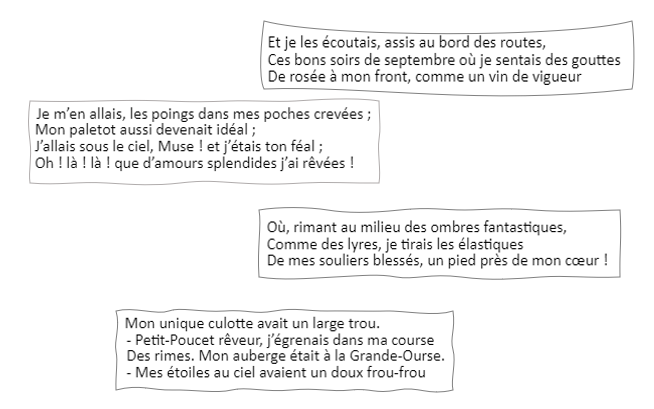 Remettez le poème dans l’ordre en numérotant les cadres de 1 à 4 : Activité 2 : Le vocabulaireExercice 1 : A l’aide des définitions à droite, retrouvez les mots du poème dans la grille ci-dessous. Faites attention au sens des mots (horizontal et vertical).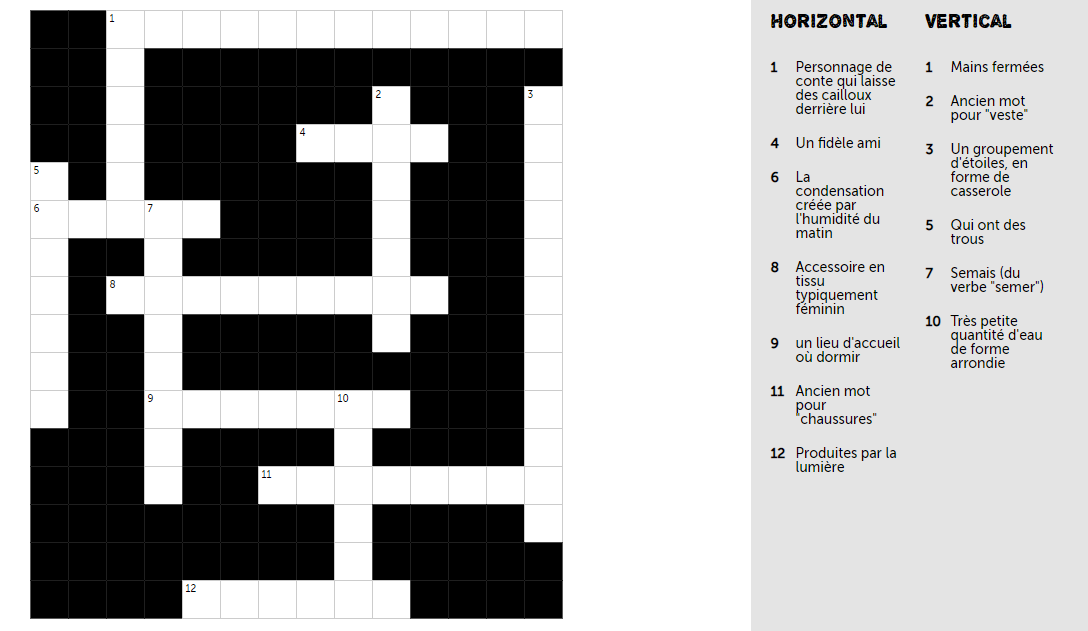 Exercice 2 : Dans la liste ci-dessous, classez les mots suivants : appartiennent-ils au champ lexical du voyage ou à celui des moyens de transport ?voyage / voiture / promenade / avion / randonnée / bus / vélo / train / expédition / excursion / à pied / périple / trajet / tour / bateau / barque / trottinette / croisière / itinéraire / cheval / canoë / chameau / traversée / montgolfière / skateboard /  tuktuk / voilier / exploration / balade / routeVariante de l’exercice 2 : Dans la grille de lettres ci-dessous, retrouvez les mots appartenant au champs lexical du voyage et des moyens de transport : 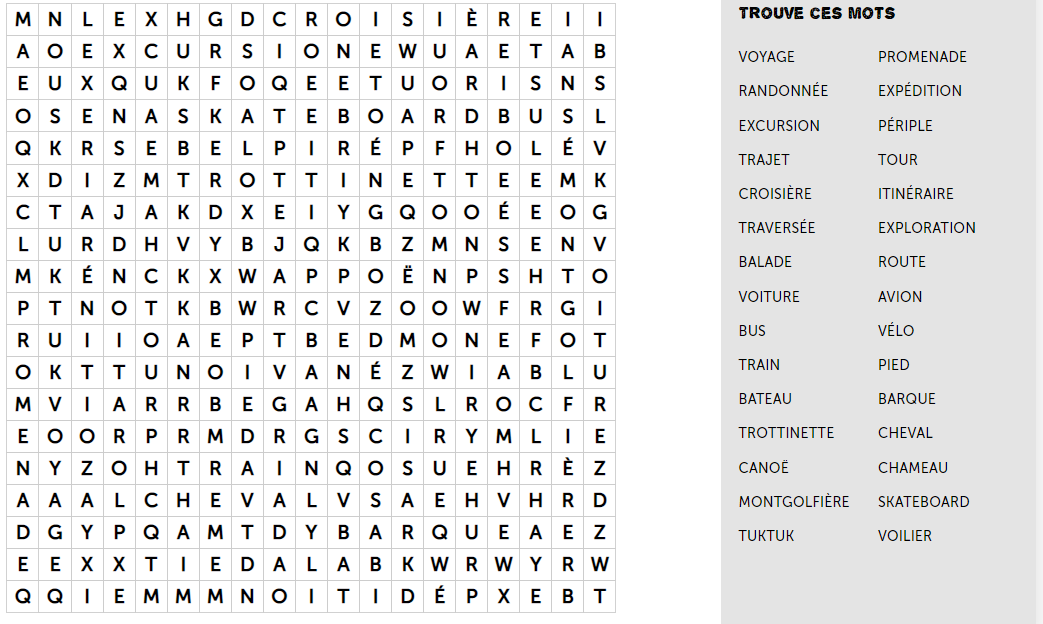 Exercice 3 : Retrouvez les mots se rattachant au thème de la bohème et des sentiments positifs qui en découlent dans cette grille de lettres ci-dessous : 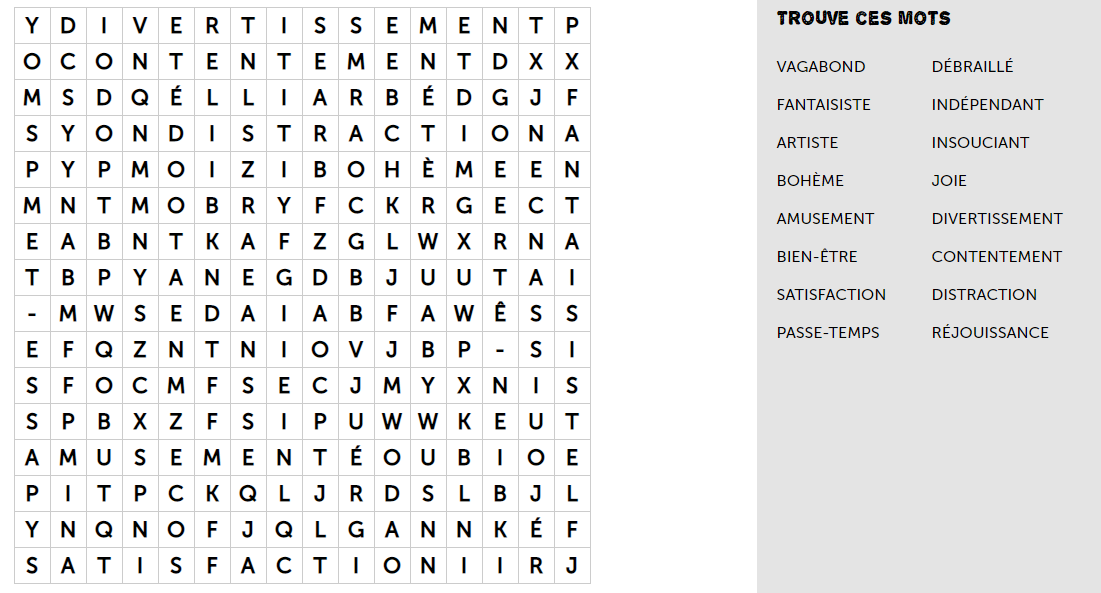 Une tenteUn homme qui marche en fumant la pipeUn homme qui chante La villeLa campagne Un arbre Un champ Des papillons Un téléphoneLa pleine lune Des étoiles Un oreillerUn fleuve Un éclair Des jumellesDe la pluieDe la neigeUn moulin Une pompe à eau Un chemin Une ferme Un bateau Une rue la nuit Des lampadaires Un feu Des oiseauxUne Déesse grecque avec une lyreUne valiseUn homme qui s’agenouille devant la DéesseArthur Rimbaud enfant, jeuneUne voitureUn véloLe Petit Poucet Des motsUn sac à dosUne rose rougeUne bouteilleUn homme allongé sur l’herbe, à la belle étoile (la Grande Ourse)Une étoile filante Un homme assisUn pont Un village Un âne qui tire une charretteUn homme qui s’assoit sur un tronc d’arbreUne barrière Une croix Une femme Un parapluieLe soleil Le voyageLes moyens de transport